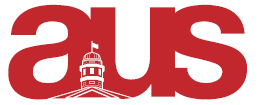 Senate Committee Allocations Subcommittee on Women October 2rd 2-3pmEnrolment and Student Affairs Advisory Committee First Meeting: September 18th, 2019 Cancelled due to lack of business McGill Athletics Committee Still waiting on first meeting date Black Students’ Bill of Rights Met with Angela Campbell September 25th Meeting set up with Equity Education Advisors Online Consultation form released (Please share) Online Form for Black Professors and admin sent outTown Hall taking place October 17th Rescheduling meeting with Chris Buddle Research On Barriers to Black Students Entering McGill Meeting with Angela Campbell and Gillian Nycum (University Registrar and Executive Director of Enrolment Services)  Sexual Violence Resources Meeting with OS-VRSE to discuss Mental Health Week Campaign October 10th Looking to create more resources for racialized students  Looking into commissioning Survivor colouring books Respectfully Submitted, Chloe Kemeni (she/her/elle)Arts Senator 